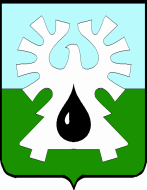 МУНИЦИПАЛЬНОЕ ОБРАЗОВАНИЕ ГОРОД УРАЙХАНТЫ- МАНСИЙСКИЙ АВТОНОМНЫЙ ОКРУГ - ЮГРАДУМА ГОРОДА УРАЙПРОЕКТ ПОВЕСТКИДВАДЦАТЬ ЧЕТВЕРТОГО ЗАСЕДАНИЯ ДУМЫ  ГОРОДА20 декабря 2018 года                                                                              09-00 час. 628285, микрорайон 2, дом 60 ,г. Урай, 	Ханты-Мансийский автономный округ-Югра,Тюменская область             тел./факс (34676) 2-23-81             E- mail: duma@uray.ru№п/пНаименование вопросаКурирующая постояннаякомиссияО бюджете городского округа город Урай на 2019 год и плановый период 2020 - 2021 годы.Докладчик: Александрова Галина Петровна, председатель Думы города Урай.по экономике, бюджету, налогам и муниципальной собственностиО внесении изменений в устав города Урай.Докладчик: Мовчан Ольга Владимировна, начальник правового управления администрации города Урай.Содокладчик: Новоселова Светлана Петровна, заместитель главы города Урай.по нормотворчеству, вопросам городского развития и хозяйстваО создании условий для организации досуга и обеспечения жителей городского округа услугами организаций культуры.Докладчик: Гайдукова Светлана Владимировна, исполняющий обязанности начальника управления по культуре и социальным вопросам администрации города Урай.по социальной политикеО выполнении рекомендации Думы города Урай от 22.11.2018 (о выполнении работ на КНС города).Докладчик: Лаушкин Олег Александрович, начальник муниципального казенного учреждения «Управление жилищно-коммунального хозяйства города Урай».по нормотворчеству, вопросам городского развития и хозяйстваО мероприятиях по обеспечению соблюдения депутатами Думы города Урай установленных законодательством ограничений, запретов и исполнения обязанностей в сфере противодействия коррупции.Докладчик: Александрова Галина Петровна, председатель комиссии по противодействию коррупции при Думе города Урай.по противодействию коррупцииО проведении  отчетов депутатов Думы города Урай  VI созыва за 2018 год.Докладчик: Александрова Галина Петровна, председатель Думы города Урай.все депутатыО плане работы Думы города Урай на I полугодие 2019 года.Докладчик: Александрова Галина Петровна, председатель Думы города Урай.все депутатыОб обращении депутатов Думы города Нефтеюганскав Думу Ханты-Мансийского автономного округа – Югры.Докладчик: Величко Александр Витальевич, председатель постоянной комиссии Думы города Урай по социальной политике.по социальной политикеРазное. 